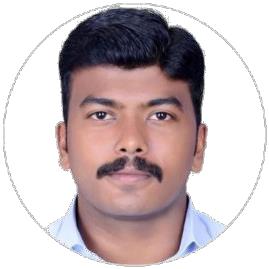 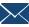 Jithin.379686@2freemail.com 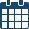 25 March, 1993SKILLS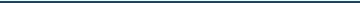 The ability to work under pressure.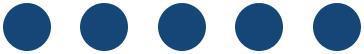 Eﬀective technical skill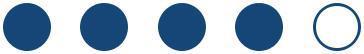 Problem solving skillsTeam working skillsSOFT SKILLS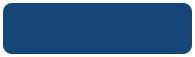 MS OFFICEBasic knowledge in C, C++AUTOCAD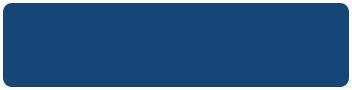 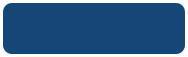 LANGUAGESENGLISHHINDI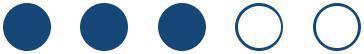 MALAYALAMTAMILJITHIN 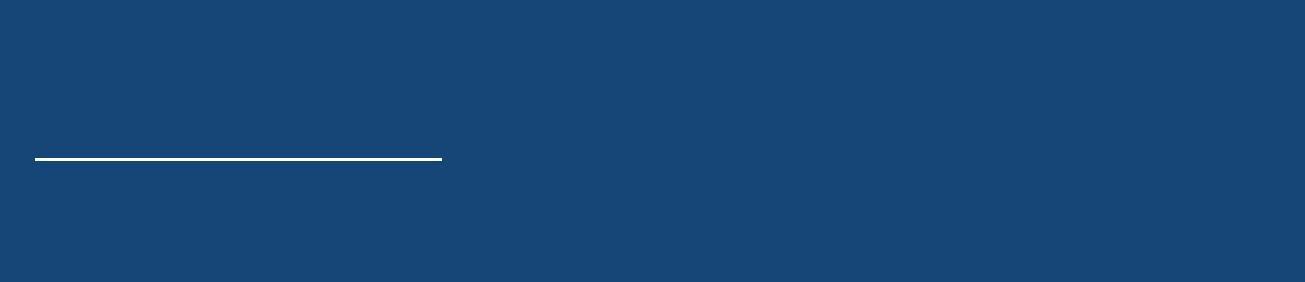 MECHANICAL ENGINEERA Mechanical Engineer graduate with 2 year and 9 month industrial experience as MEP Supervisor and Fabrication, Structural and Pipeline Engineer .WORK EXPERIENCE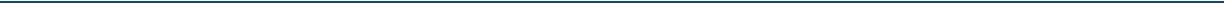 MEP SUPERVISORS J ENGINEERING01/2017 – 03/2018Responsibilities:Planning work and eﬃciently organize the plant and site facilities in order to meet agreed deadlines and schedules.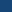 Ensure that Health & Safety is first and foremost in all work activities.Lead a team of Site operatives and providing technical support & ensuring high standards of installation and workmanship.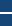 Develop and maintaining good relationships with the site team. Attend client meetings; provide regular updates both to your projects manager and internally trough the document control system.Review Material submittals and construction schedules to ensure construction quality and sustainability.To assist Quantity surveyors / Account Manager when required on site.Monitor service performance and ensure a Proactive work structure and that installation work is completed within agreed programmed limits.Ensure compliance with Design and agreed materials.Identify and make available to the Quantity surveyors / Account Manager any additional work outside of contractual requirements.SITE ENGINEERS J CONSTRUCTION07/2015 – 12/2016Engineer at Structural and Piping Erection site in Oil and Gas field.ResponsibilitiesTo study the isometric drawing received from the clients and to identify the pipe lines and carry out the inspection work.Prepare daily reports of work progress and man power utilization.Issue the work permits ensuring SHE requirements.Prepare weekly reports of the total spool erection, isometric weight installed, welded dia inches of supports and joints and the remaining work front with the materials available.Co-ordinate with the sub contractors to achieve the targets and schedule set by the planning.Supervision of all piping works and ensures safety and quality standards of the client.Ensure that pipe supports, hangers and guides have been installed in accordance with the piping drawings and the pipe support details.Monitoring the QA/QC Documentation of the subcontractors and ensure that all the activities are incorporated to their system on daily basis and can be traced according to our requirements.Line check to verify the use of correct material fittings, valves, and supports, prior to hydro test and prepare punch list for incomplete works, check and closing after the work is done.Supervise and Inspection of cold and hot insulation, cladding on piping and equipments.Page 1 of 2HOBBIES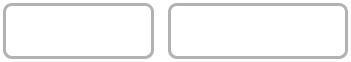 CRICKET	FOOTBALL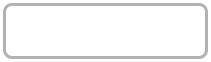 BADMINTON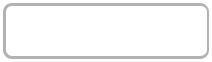 BASKETBALL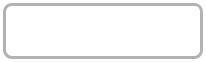 Watching TVEDUCATIONB.E. MECHANICAL ENGINEERINGVISVESVARAYA TECHNOLOGICAL UNIVERSITY, KARNATAKA08/2011 – 05/2015	RAJEEV INSTITUTE OF TECHNOLOGY, HASSANHIGHER SECONDARYVHSE KERALASSLCST. JOSEPH’S HIGH SCHOOL KUDAKKACHIRA, KOTTAYAM06/2007 – 03/2008ACADEMIC PROJECTSA Research and Development project on Aluminium based MMC reinforced with Red mud and SiC (silicon carbide) (02/2015 – 05/2015)CERTIFICATESQuality assurance and Quality control (QA/QC) (03/2015 – 12/2015)ASNT Level II Certified in following Non Destructive Testing (NDT) methods	Liquid Penetrate Testing (LPT)Ultrasonic Testing (UT) Magnetic Particle Testing (MPT)  Radiography Testing (RT)PERSONAL DETAILSDECLARATIONI hereby declare that the information furnished above is true to the best of my knowledge and I bear the responsibility for correctness of the above mentioned particulars.07/2009 – 03/2011SREE KRISHNA VHSE, KURICHITHANAM, KOTTAYAM,KERALADOB: 25/03/1993Age: 25Place of Issue: COCHINGender: MaleDate of Issue: 26/11/2015Marital Status: SingleDate of Expiry: 25/11/2025Nationality: IndianVisa Status: Visit 